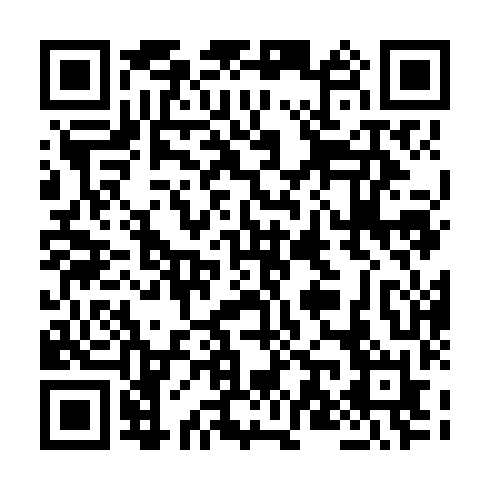 Ramadan times for Kruplin Radomszczanski, PolandMon 11 Mar 2024 - Wed 10 Apr 2024High Latitude Method: Angle Based RulePrayer Calculation Method: Muslim World LeagueAsar Calculation Method: HanafiPrayer times provided by https://www.salahtimes.comDateDayFajrSuhurSunriseDhuhrAsrIftarMaghribIsha11Mon4:154:156:0511:533:475:425:427:2612Tue4:124:126:0311:533:485:435:437:2813Wed4:104:106:0111:523:505:455:457:2914Thu4:084:085:5911:523:515:475:477:3115Fri4:054:055:5611:523:525:485:487:3316Sat4:034:035:5411:523:545:505:507:3517Sun4:004:005:5211:513:555:525:527:3718Mon3:583:585:5011:513:565:535:537:3919Tue3:553:555:4711:513:585:555:557:4120Wed3:533:535:4511:503:595:575:577:4321Thu3:503:505:4311:504:005:585:587:4522Fri3:483:485:4111:504:026:006:007:4623Sat3:453:455:3811:504:036:026:027:4824Sun3:423:425:3611:494:046:036:037:5025Mon3:403:405:3411:494:056:056:057:5226Tue3:373:375:3211:494:076:076:077:5427Wed3:343:345:2911:484:086:086:087:5628Thu3:323:325:2711:484:096:106:107:5829Fri3:293:295:2511:484:106:126:128:0130Sat3:263:265:2311:474:126:136:138:0331Sun4:244:246:2012:475:137:157:159:051Mon4:214:216:1812:475:147:177:179:072Tue4:184:186:1612:475:157:187:189:093Wed4:154:156:1412:465:177:207:209:114Thu4:124:126:1112:465:187:227:229:135Fri4:104:106:0912:465:197:237:239:156Sat4:074:076:0712:455:207:257:259:187Sun4:044:046:0512:455:217:267:269:208Mon4:014:016:0312:455:227:287:289:229Tue3:583:586:0012:455:247:307:309:2410Wed3:553:555:5812:445:257:317:319:27